Barkham Parish Council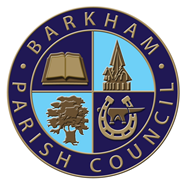 Arborfield Green Community CentreSheerlands RoadArborfield	RG2 9NDTel: 0118 976 2089Email: clerk@barkham-parishcouncil.org.ukClerk: Mrs Ellen TimsMeeting of the Council Noticeto be held on Tuesday 12th October 2021at the Studio Hall, Arborfield Green Community CentreCommencing at 7.30pmPLEASE NOTE: YOU MUST NOT ATTEND THIS MEETING IF YOU HAVE ANY COVID SYMPTOMS OR HAVE BEEN TOLD TO ISOLATE OR QUARANTINE.  Note: Wearing a face mask is now a personal choice.  We politely request attendees at the meeting to continue to wear a facemask on entry/exit and whilst moving around the hall if they can.A G E N D ATo receive and accept any apologies for absence  Local Government Act 1972 Sch12, To receive any declarations of interest on items on the Agenda (Disclosable Pecuniary Interests) Regulations 2012 (SI 2012/1464)Minutes of the Council Meeting LGA 1972 Sch 12 para 41(1) – To approve the minutes of the meeting held on Tuesday 14th September 2021.  Public Participation (allotted time 15 minutes) Public Bodies (admissions to meetings) Act 1960 s 1 extended by the LG Act 1972 s 100Adjournment of the Meeting will be called if any members of the public wish to address the Council on any matters or concerns relating to Barkham. If you would like  to ask a specific question to be answered at the meeting, please submit the question at least 24 hours in advancePlanning:Planning Applications – To discuss and agree any comments or objections on planning applications received before 12th October 2021.  To include:212910 - Long Meadow Farm, Edneys Hill, Wokingham, RG41 4DSFull application for the proposed erection of hardstanding and new access gate.Adjoining Parish Consultation - Comments by 05.10.2021 – Extension Requested to 15.10.2021213097 - 23 Aggisters Lane, Barkham, RG41 4DWHouseholder application for the proposed single storey rear extension with 3No rooflights. Single storey front to create porch and changes to fenestration.Comments by 08.10.2021 – Extension Requested to 15.10.2021213246 - 60 Bearwood Road, Barkham, Berkshire, RG41 4SYApplication for the prior approval of the erection of a single storey rear extension, which would extend beyond the rear wall of the original house by 4.50m, for which the maximum height would be 2.90m and the height of the eaves 2.90m.Prior Approval – Not subject to Consultation, for information onlyApproved and Refused Application212741 - 5 Silver Birches, Barkham, Wokingham, RG41 4YZHouseholder application for the proposed erection of a single storey rear extension, following the demolition of existing conservatory, plus insertion of 1 no. rooflight.Application Approved Notification212782 - 8 Somerville Close, Barkham, RG41 4SWFull application for the change of use of amenity land to residential garden, including erection of new 1.8m boundary fence. (Retrospective)Application Refused Notification212849 - 10 Bearwood Road, Barkham, RG41 4TDHouseholder application for the proposed installation of automated slide close boarded entrance gate and erection of fencing.Application Approved NotificationAny Other Planning BusinessExternal Reports – Council is asked to receive a report from Ward Cllr KaiserClerks Report – Council is asked to receive a report from the ClerkFinanceAccounts – Proposal to agree accounts and payments for September October 2021 LGA 1972 s150 (5)Report on Monies receivedParish Office OperationsMeeting request with WBC CEO – The CEO has requested that BPC send a list of items that they would like to discuss with the CEO.  The Council is asked to decide the items to be listed to discuss with the CEO.The rural village services group.  Council is asked to decide whether to sign up to a free trial of The rural village services group, which runs until the ends of March 2022.  A decision will then need to be made as to whether to continue or not.  Councillor Forum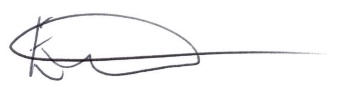 E. TimsClerk to the Council  The Parish Council does not meet in August.